La Revue de presse. La UneLe confinement         le couvre-feuLa quarantaine.Le coronavirus/ le covidLes gestes barrière. Le terrorisme. L’attentat terroristeTerroristiqueUne cibleLa ligne éditorialeLe parti prisL’objectivité/ la subjectivitéaccrocher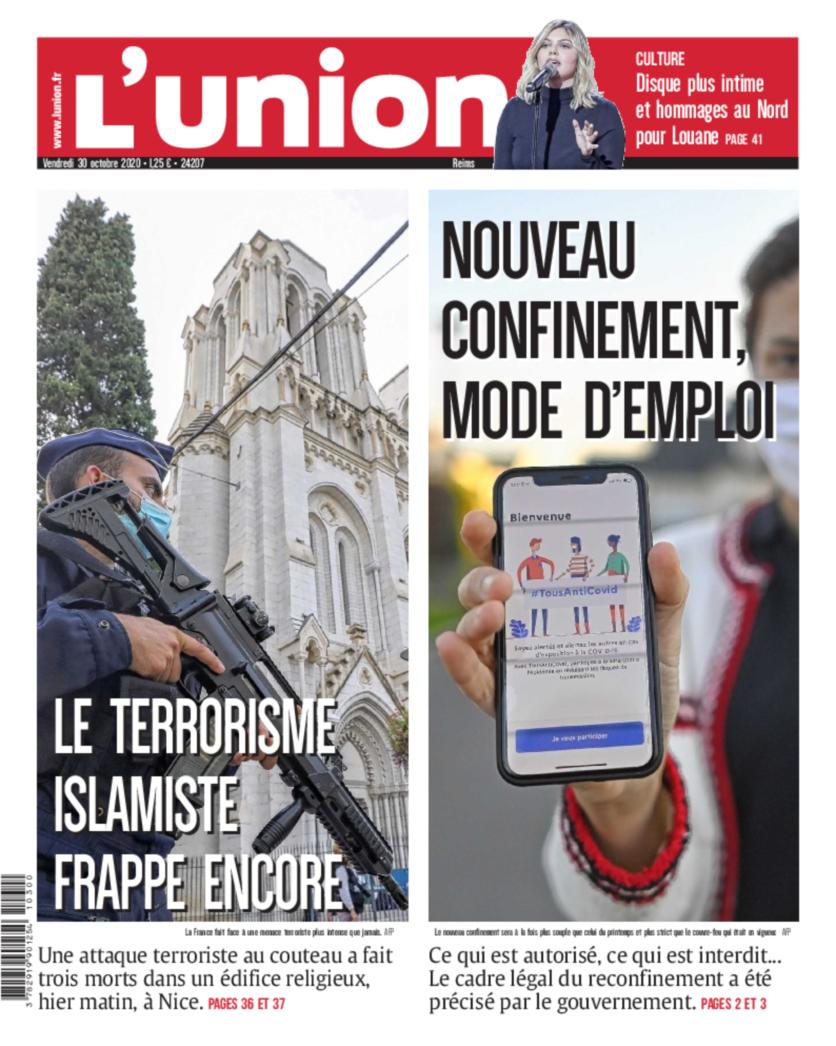 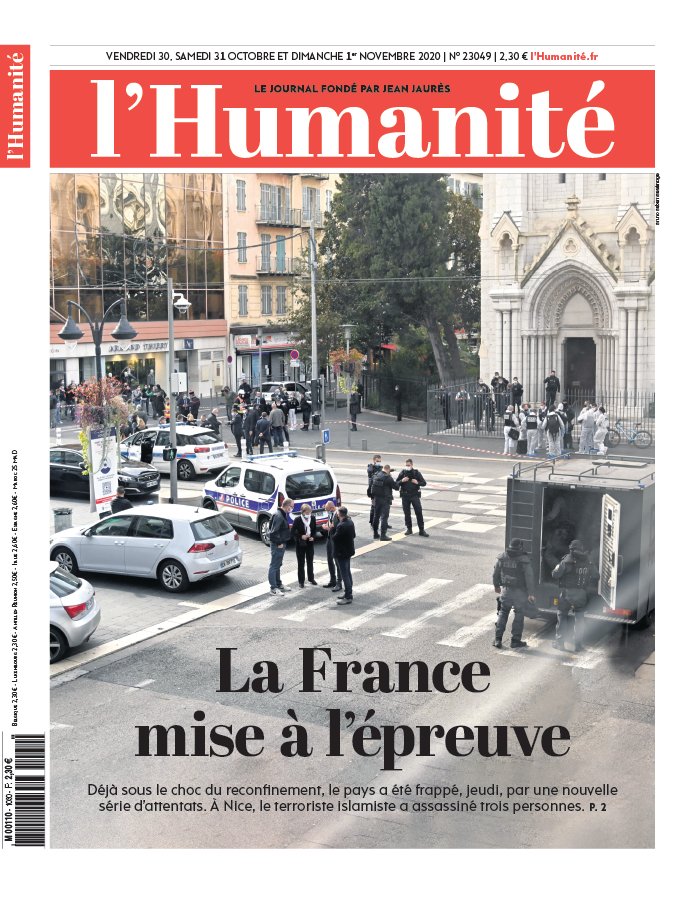 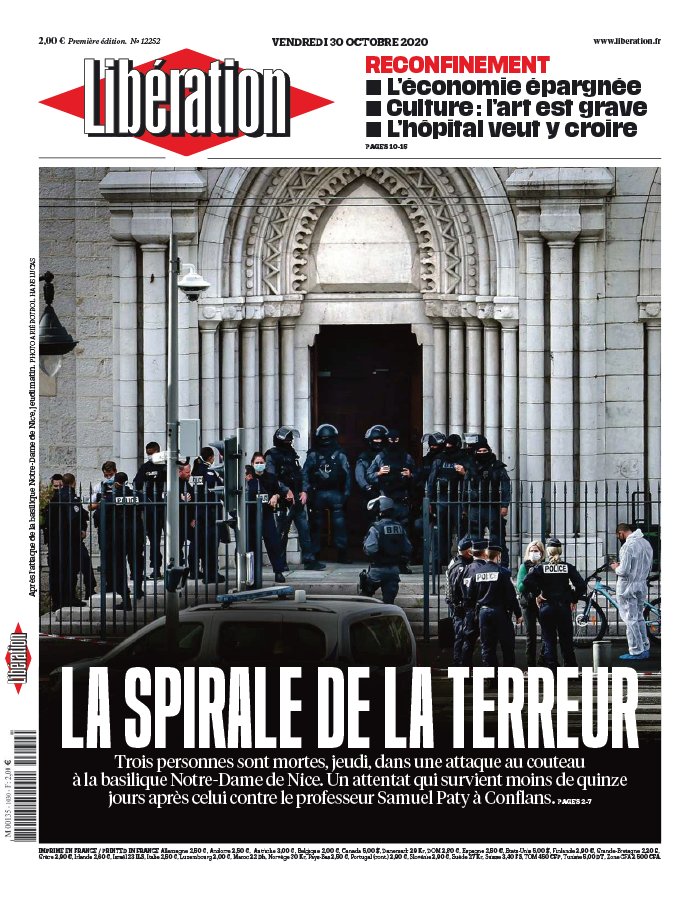 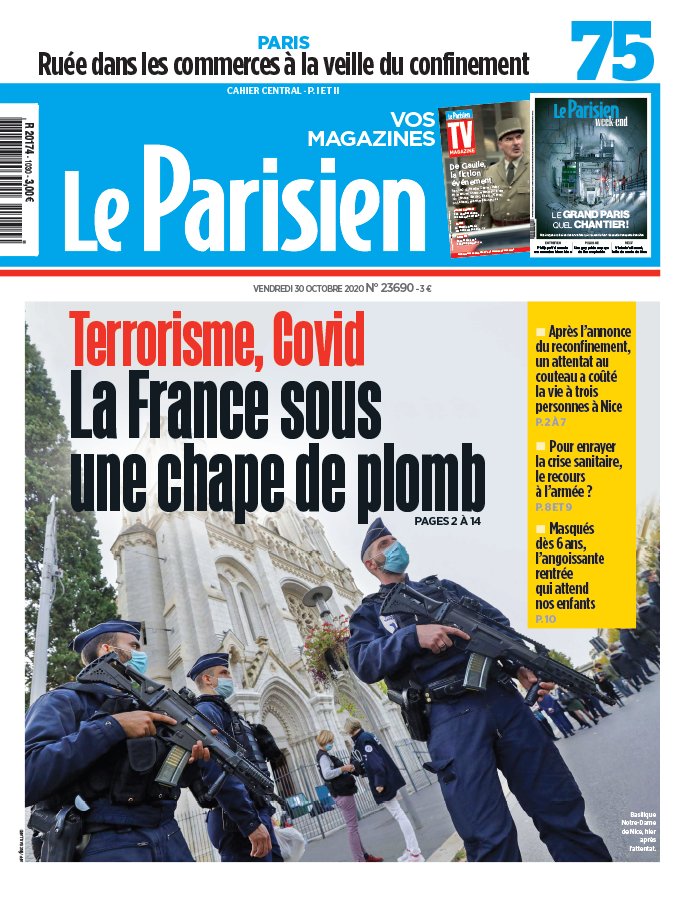 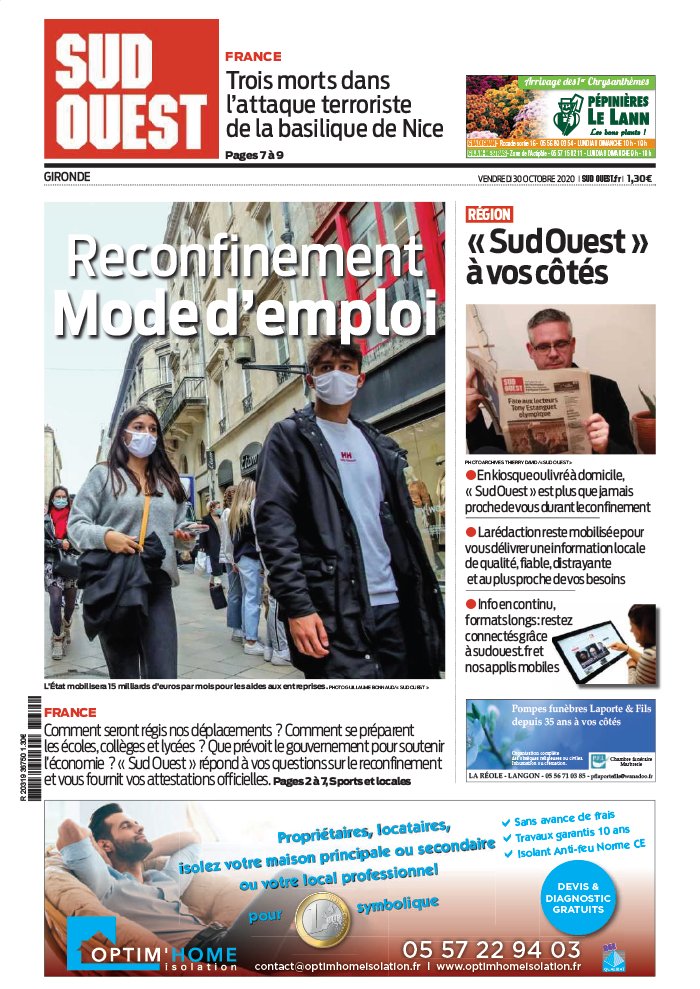 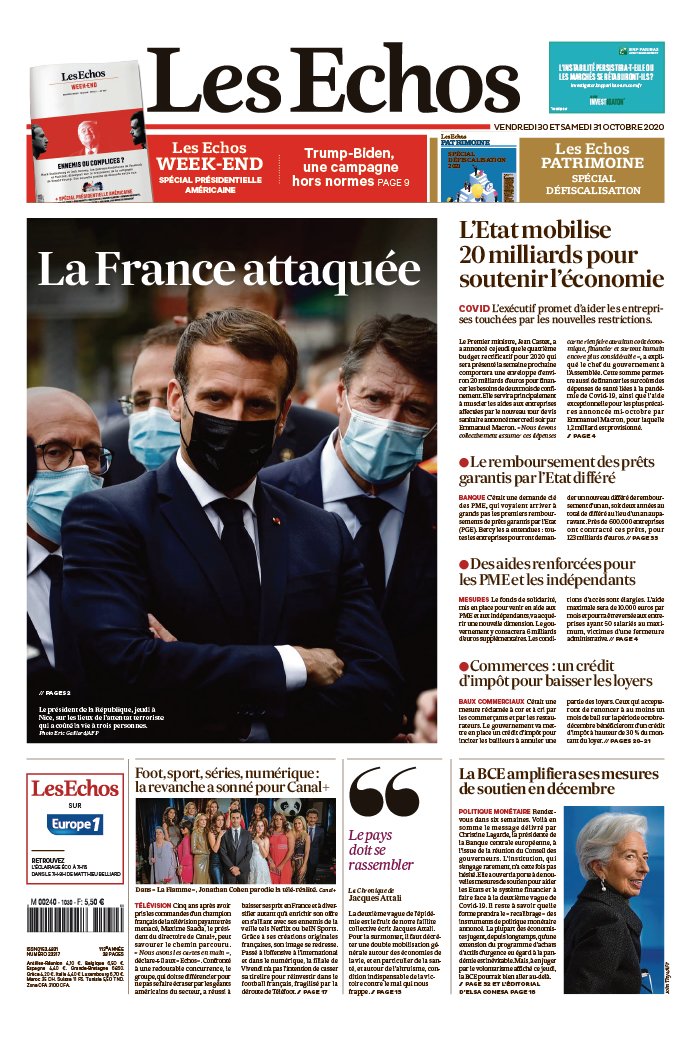 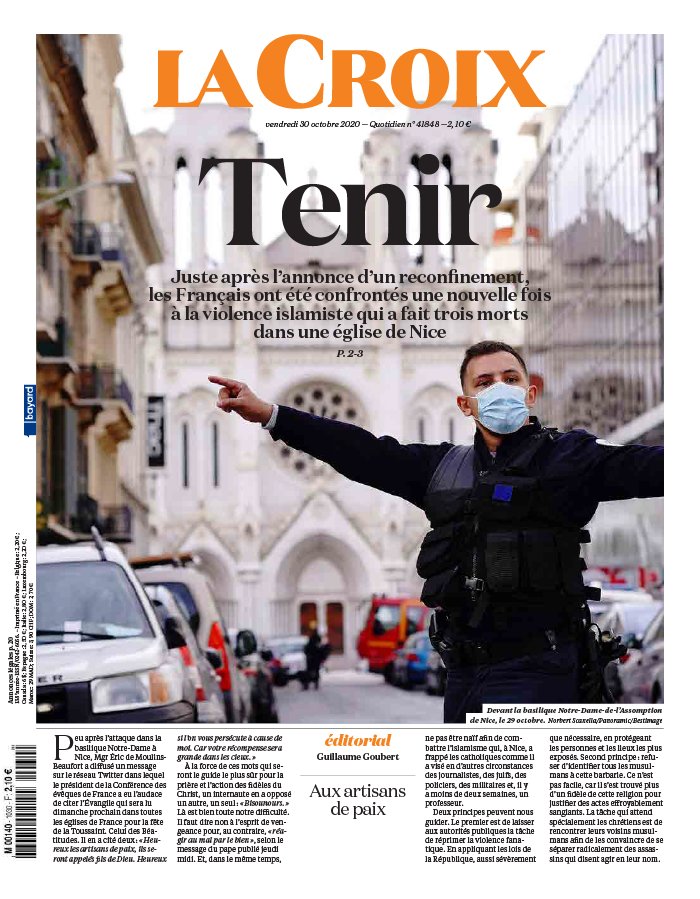 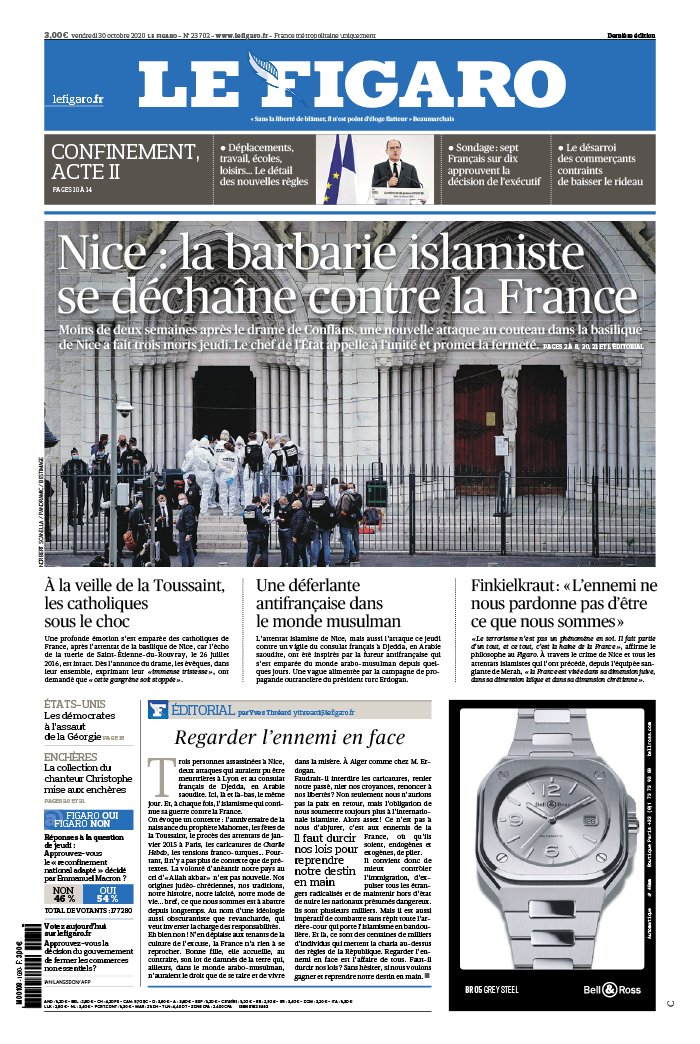 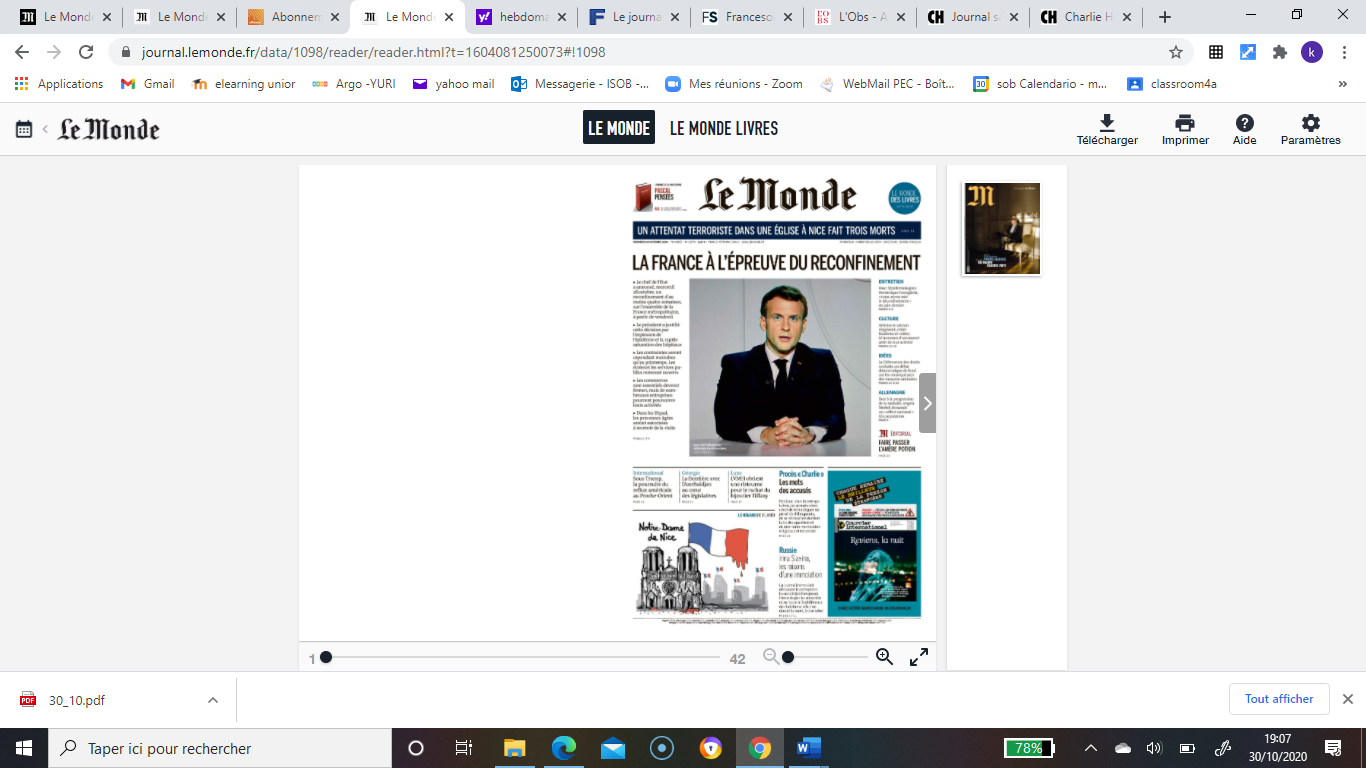 PLANTU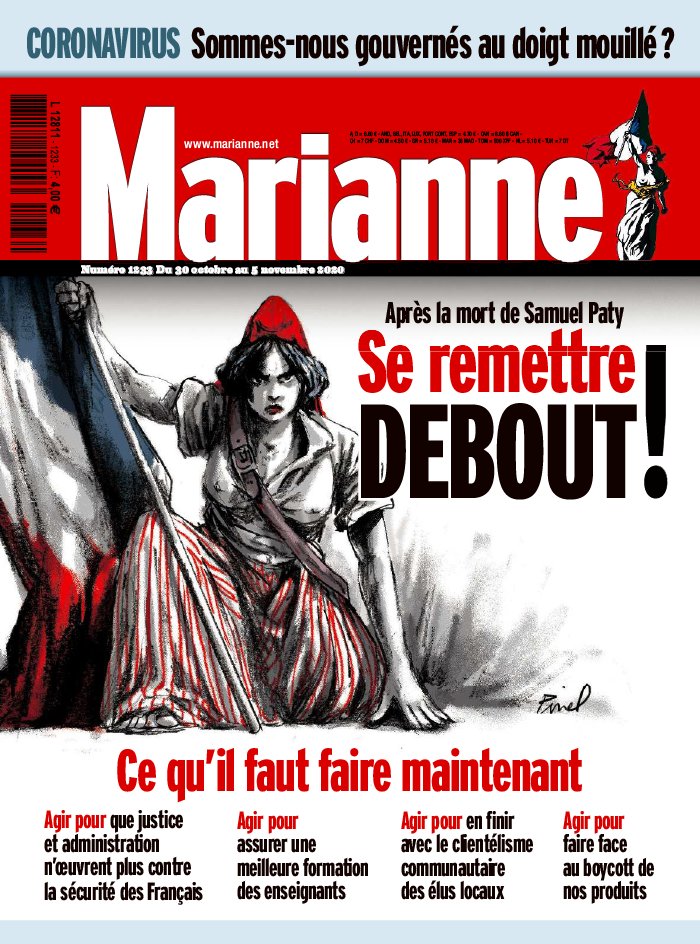 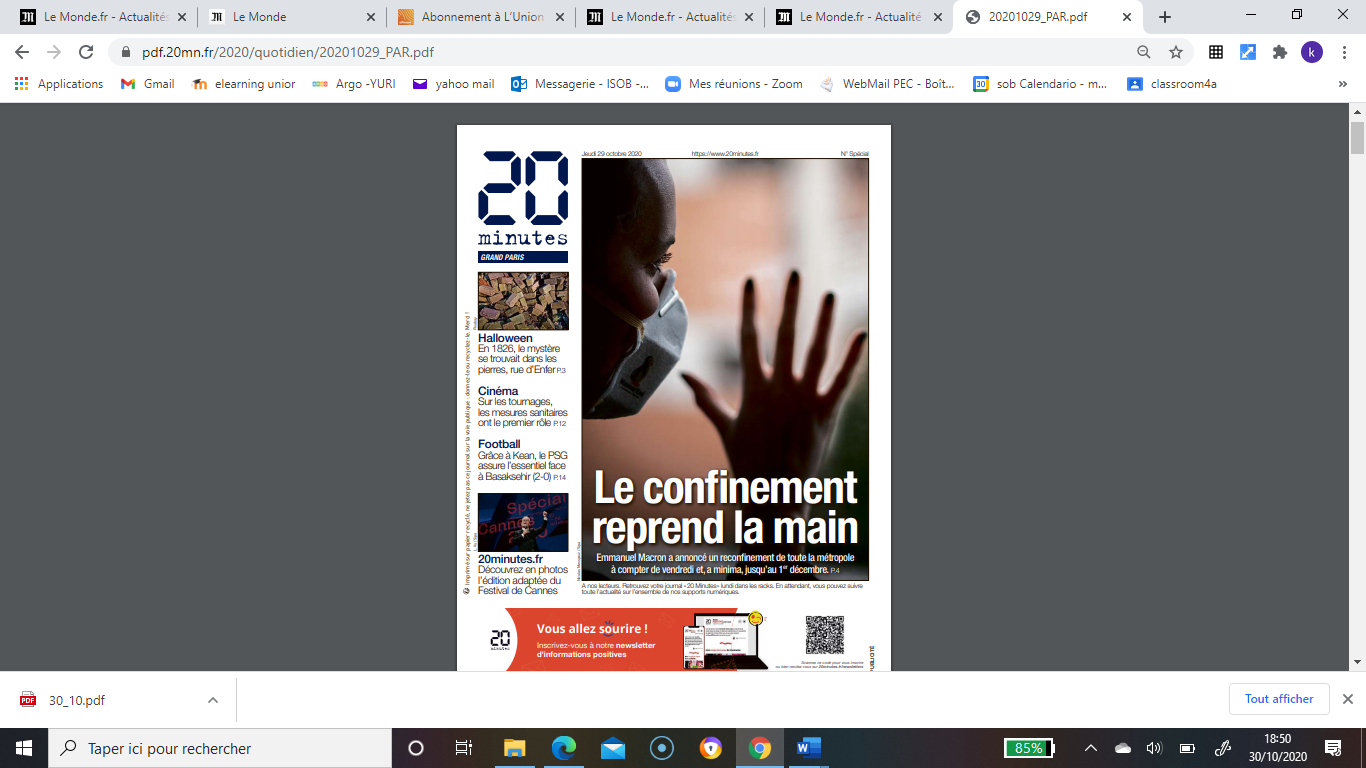 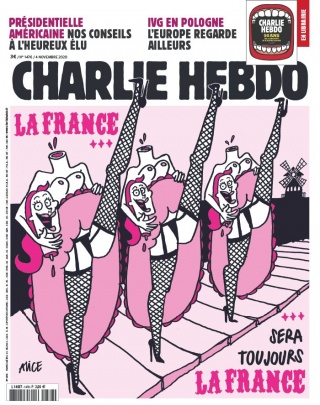 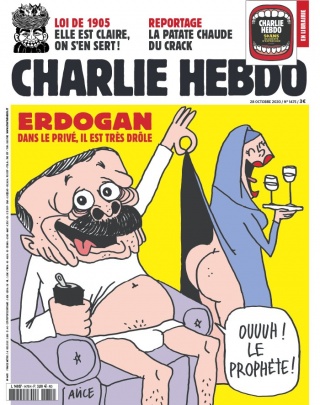 